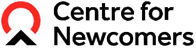 LINC Registration FormRecommendation (Office use only) ____________		Which class do you want to attend? CB-LINC for SeniorsGender:   Male 	 Female	 OtherHighest Education:      Elementary School   High school   College   Bachelor’s degree   Master’s Degree    Doctorate Degree     Please have an e-copy of following document(s) sent with the registration form: Immigration Document:	 Permanent Resident Card or  Landing DocumentOffice Use OnlyClient ID: ___________________________Registration Date (dd/mm/yyyy): Last Name:	First Name: Home Address: Postal Code: Contact Phone Number:    Other Phone Number:    E-mail Address:   E-mail Address:   E-mail Address:   Date of Birth (dd/mm/yyyy):  Date of Birth (dd/mm/yyyy):  Country of Origin: Country of Origin: First Language: First Language: Immigration Category:Years of Education: Landing date in Canada (day/month/year): Landing date in Canada (day/month/year): Landing date in Canada (day/month/year): Landing date in Canada (day/month/year):  Other Emergency Contact:    Emergency phone:   CLB AssessmentBenchmarksCommentsListeningSpeakingReadingWriting